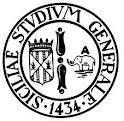 Università degli Studi di Catania Struttura Didattica Speciale di Lingue e letterature straniere di RagusaL’Austria e il MediterraneoPeregrinazioni e sconfinamenti tra realtà e immaginario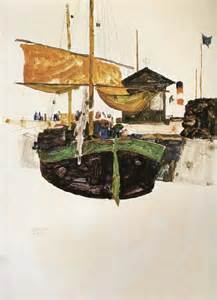                        E. Schiele, Mein TriestEx Convento di Santa Teresa Ragusa Ibla, 8-9 novembre 2016Convegno patrocinato dal Forum austriaco di cultura - Roma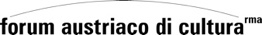 Organizzazione: A. Schininà, V. Di Clemente (IV Giornate Iblee della Germanistica) in collaborazione con theatricalbeing.univie.ac.at, Institut für Theater- Film- und Medienwissenschaft der Universität Wien; BMEIA, INST.Progetto di ricerca d’Ateneo FIR 2014 (C76ADB) "Ulissismo intellettuale dall'Ottocento ad oggi", p.i. Prof. N. Zago.Martedì, 8 novembre 2016  ore   09.30- 12.30Saluti e PresentazioneMargherita Cottone (Palermo), Ingeborg Bachmann. La poetica della vista e il paesaggio mediterraneoGiuseppe Dolei (Catania), La terraferma e il mare nella lirica di Ingeborg BachmannDaniela Nelva (Università di Torino), Paesaggio mediterraneo in Musil Arturo Larcati (Università di Verona), La "metafisica del sud" di Stefan Zweig: riflessi letterari dei viaggi sul Mediterraneoore 16.00 – 19.30Jutta Linder (Università di Messina), Kafkas Italien. Versuch einer EinordnungBeatrice Talamo  (Università della Tuscia)   Anna Mitgutsch: Austria/Gerusalemme andata e ritornoLucia Perrone Capano  (Università di Salerno),  Elfriede Jelinek: Testi e immagini dell’essere in fuga tra il Mediterraneo e l’EuropaNicoletta Gagliardi (Università di Salerno), Turismo austriaco nel Mediterraneo. Lo studio di un casoBarbara Sabitzer (INST, Vienna), LesungMercoledì, 9 novembre 2016    ore 9.30 – 12.30Giovanni Schininà (Università di Catania), Austria e Mediterraneo. Due secoli di intermediazioneHerbert Arlt (INST, Vienna) Österreichische Literatur und Black AthenaGabriele C. Pfeiffer (Universität Wien) “Il mare è un buco“. Elfriede Jelinek e “la maggioranza silenziosa”Alessandra Schininà (Università di Catania, sede di Ragusa), Immagini austriache del Mediterraneoinfo: a.schinina@unict.it  tel. 0932/682764 - 0932/622761